Государственное бюджетное профессиональное образовательное учреждениеПсковской области «Великолукский медицинский колледж»П О Л О Ж Е Н И Е ОБ УНИЧТОЖЕНИИ ПЕРСОНАЛЬНЫХ ДАННЫХ В ГОСУДАРСТВЕННОМ БЮДЖЕТНОМ ПРОФЕССИОНАЛЬНОМ ОБРАЗОВАТЕЛЬНОМ УЧРЕЖДЕНИИ ПСКОВСКОЙ ОБЛАСТИ «ВЕЛИКОЛУКСКИЙ МЕДИЦИНСКИЙ КОЛЛЕДЖ»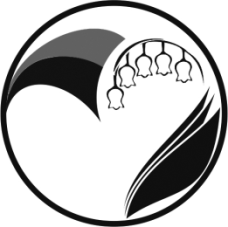 1. ОБЩИЕ ПОЛОЖЕНИЯЦелью Положения является определение порядка уничтожения персональных данных, обрабатываемых в Государственном бюджетном профессиональном образовательном учреждении Псковской области «Великолукский медицинский колледж» (далее – ГБПОУ ПО «ВМК»).Настоящее Положение разработано с учетом положений Конституции Российской Федерации, Федеральных законов от 27.07.2006 №152-ФЗ «О персональных данных» и от 27.07.2006 №149-ФЗ «Об информации, информационных технологиях и о защите информации», постановлений Правительства Российской Федерации от 15.09.2008 №687 «Об утверждении положения об особенностях обработки персональных данных, осуществляемой без использования средств автоматизации» и от 17.11.2007 №781 «Об утверждении положения об особенностях обработки персональных данных при их обработке в информационных системах персональных данных».Настоящее Положение является обязательным для исполнения всеми работниками, имеющими доступ к персональным данным, обрабатываемым в ГБПОУ ПО «ВМК».2. ОРГАНИЗАЦИЯ УНИЧТОЖЕНИЯ ПЕРСОНАЛЬНЫХ ДАННЫХУничтожение персональных данных – действия, в результате которых невозможно восстановить содержание персональных данных в информационной системе персональных данных или в результате которых уничтожаются материальные носители персональных данных.Персональные данные, обрабатываемые и хранящиеся в ГБПОУ ПО «ВМК», подлежат уничтожению в случае:достижения цели обработки персональных данных или утраты необходимости в их обработке;выявления неправомерных действий с персональными данными и невозможности устранения допущенных нарушений;отзыва субъектом персональных данных согласия на обработку своих персональных данных;истечения срока хранения персональных данных.Решение об уничтожении персональных данных принимается комиссией по уничтожению носителей, содержащих персональные данные (далее - Комиссия).Основной функцией Комиссии является организация и проведение отбора и подготовки документов, электронных носителей к передаче на уничтожение.Комиссия производит отбор персональных данных, подлежащих уничтожению, и включает их в Акт уничтожения документов, содержащих персональные данные, или в Акт уничтожения носителей персональных данных.После этого документы (электронные носители), перечисленные в них, отделяются от остальных дел и хранятся в специально отведенном месте до уничтожения. Приготовленные к уничтожению персональные данные (их носители), передаются на переработку специализированной организации или уничтожаются в ГБПОУ ПО «ВМК».Использование персональных данных, включенных в акты уничтожения, запрещено.Комиссия обязана принять решение об уничтожении соответствующих персональных данных в срок, не превышающий трех рабочих дней, с момента их выявления.О решении, об уничтожении персональных данных Комиссия обязана уведомить субъект персональных данных или его законного представителя, а в случае, если обращение или запрос были направлены уполномоченным органом по защите прав субъектов персональных данных, также указанный орган.Ответственным за организацию и проведение мероприятий по уничтожению персональных данных (их носителей) в ГБПОУ ПО «ВМК» является Комиссия.3. ВИДЫ УНИЧТОЖЕНИЯ КОНФИДЕНЦИАЛЬНОЙ ИНФОРМАЦИИУничтожение персональных данных делится на два вида:плановое уничтожение конфиденциальной информации. Уничтожение планируется заранее, назначается комиссия, отбираются носители с информацией, подлежащей уничтожению, определяется день, место и время уничтожения. экстренное уничтожение конфиденциальной информации. Уничтожение производится экстренно под воздействием неблагоприятных событий (в военной области - внезапное нападение, когда создается реальная угроза захвата противником важных документов и их компрометации).4. СПОСОБЫ УНИЧТОЖЕНИЯ ПЕРСОНАЛЬНЫХ ДАННЫХВ зависимости от типа носителя информации (бумажный или электронный) выделяют два способа уничтожения персональных данных:физическое уничтожение носителя;уничтожение информации с носителя.Физическое уничтожение носителя.Бумажный носитель: используются 2 вида уничтожения - уничтожение через шредирование (измельчение и гидрообработка) и уничтожение через термическую обработку (сжигание).  Электронный носитель: уничтожение заключается в таком воздействии на рабочие слои дисков, в результате, которого разрушается физическая, магнитная или химическая структура рабочего слоя: механическое разрушение дисков (прессование, механическое эрозирование поверхности - пескоструй, ультразвуковое и электрохимическое эрозирование), химическое травление в агрессивных средах и обжиг или переплавка дисков. Съём данных с магнитных дисков, подвергшихся таким воздействиям, становится невозможным.Уничтожение информации с носителя.Алгоритм уничтожения персональных данных основывается на многократной перезаписи в секторах магнитного диска. С физической точки зрения, они основываются на многократном перемагничивании материала записывающей поверхности диска.Алгоритмы национальных стандартов предусматривают запись в каждый байт каждого сектора жесткого диска единиц, случайных чисел, а также чисел, дополнительных к записанным на предыдущем проходе. Предполагается несколько перезаписей для одного материального носителя.Стандарты уничтожения данных:ГОСТ P50739-95;DoD 5220.22-M; NAVSO P-5239-26 (RLL);NAVSO P-5239-26 (MFM);VSITR.Уничтожение или обезличивание части персональных данных, если это допускается материальным носителем, может производиться способом, исключающим дальнейшую обработку этих персональных данных с сохранением возможности обработки иных данных, зафиксированных на материальном носителе (удаление, вымарывание).При необходимости уничтожения или блокирования части персональных данных уничтожается или блокируется материальный носитель с предварительным копированием сведений, не подлежащих уничтожению или блокированию, способом, исключающим одновременное копирование персональных данных, подлежащих уничтожению или блокированию.ГБПОУ ПО «ВМК» 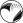 Приложение 1Акт об уничтожении персональных данныхКомиссия в составе:Председатель:Члены комиссии:провела отбор носителей персональных данных и установила, что в соответствии с требованиями руководящих документов по защите информации _____________________________________________________________________________ информация, записанная на них в процессе эксплуатации, подлежит уничтожению:Всего подлежит уничтожению_______________________________________________ носителей                                                                                        (цифрами и прописью)После утверждения акта перечисленные носители сверены с записями в акте и на указанных носителях персональные данные уничтожены путем __________________________________________________________________________________.(стирания на устройстве гарантированного уничтожения информации и т.п.)После утверждения акта перечисленные носители сверены с записями в акте и уничтожены путем__________________________________________________________________________________.(разрезания, сжигания, механического уничтожения, сдачи предприятию по утилизации вторичного сырья и т.п.)Уничтоженные носители с книг и журналов учета списаны.Председатель комиссии:  Члены комиссии:Примечание: Акт составляется раздельно на каждый способ уничтожения носителей.Все листы акта, а так же все произведенные исправления и дополнения в акте заверяются подписями всех членов комиссииУтверждаюДиректор ГБПОУ ПО «ВМК»_______________ А.А.Шулаев«__»________________20___ г.№ п/пДатаТип носителяРегистрационный номер носителя персональных данныхПримечание